Fé é saber que o sol trará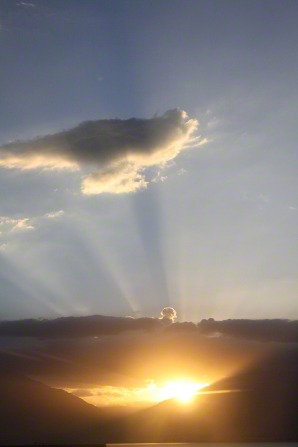 um novo amanhecerFé é saber que Deus ouvirá 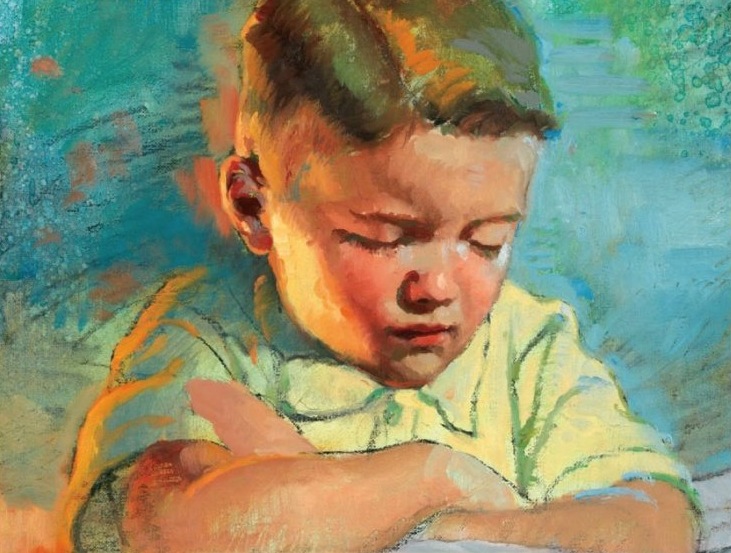 as preces que eu fizerComo a semente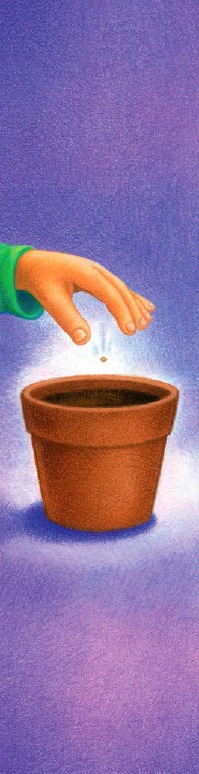 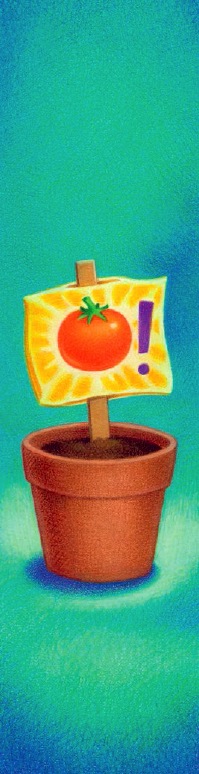 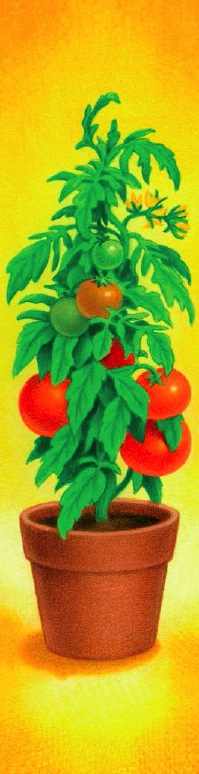 a fé, plantada irá crescerFé é a paz em meu coração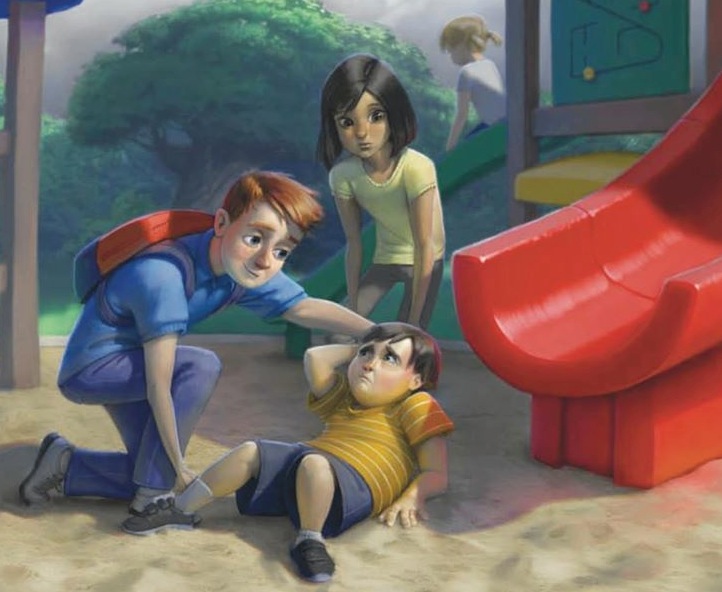 quando bom procuro serFé é saber que com Deus vivi 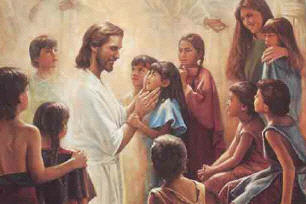 bem antes de nascerFé é saber que posso voltar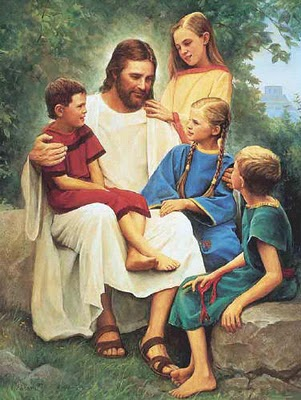 com Ele a viverFé é sempre confiar 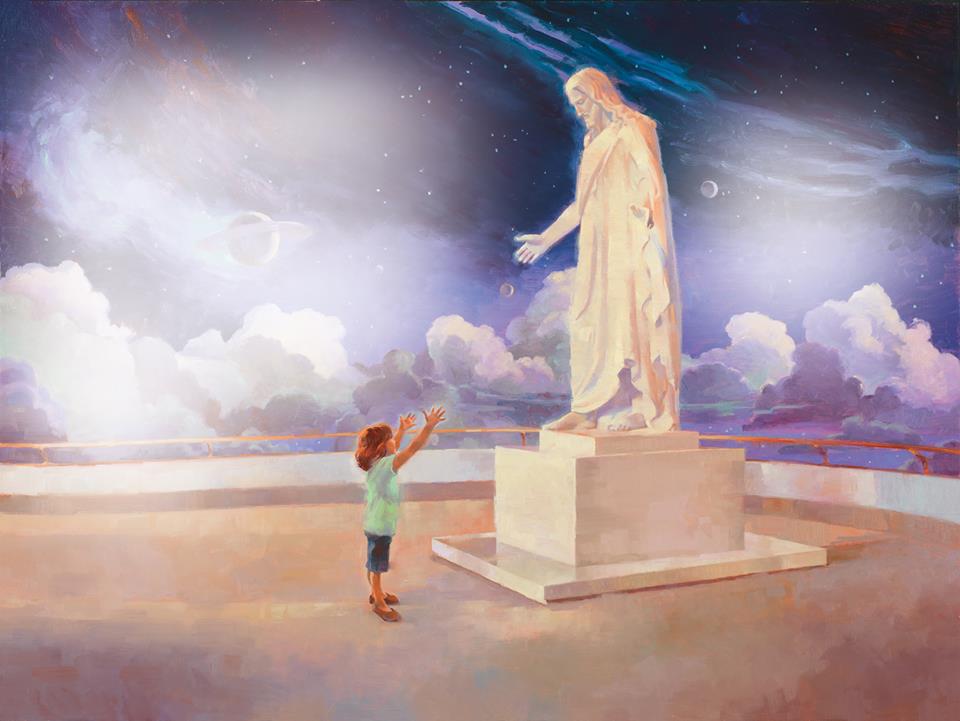 no Pai CelestialFé é a força que cresce em mim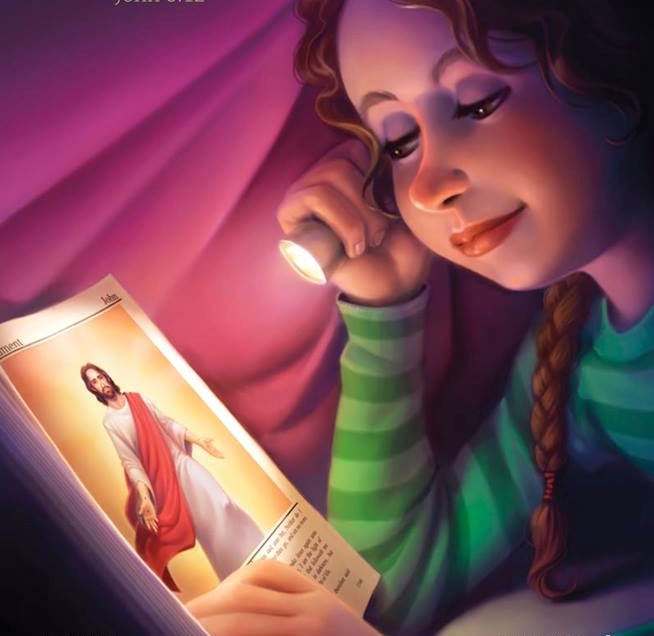 vencendo todo o mal